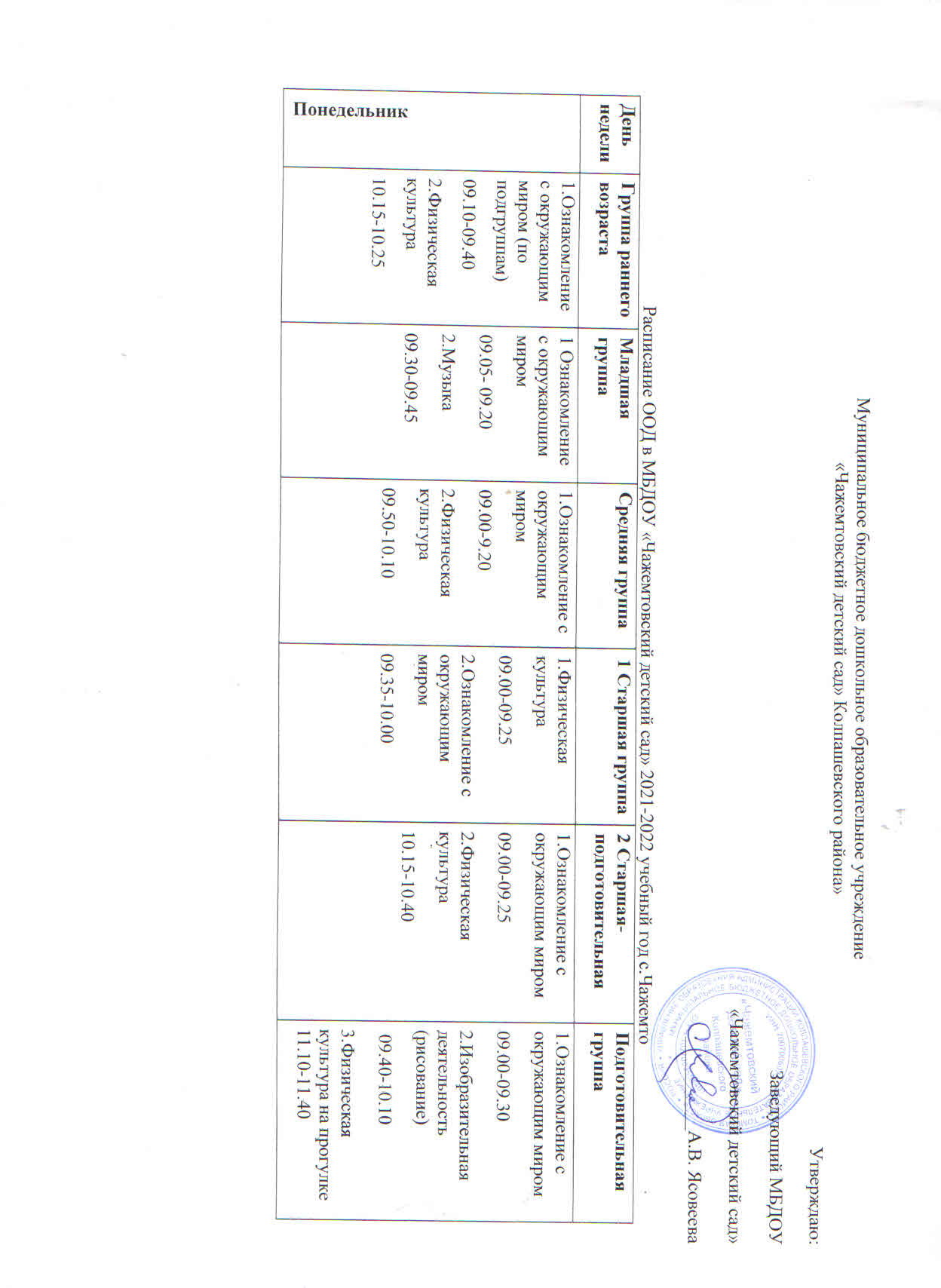 Вторник1.Развитие речи (по подгруппам) 09.10-09.402.Физическая культура 9.55-10.051.Развитие речи 09.05- 09.202.Физическая культура на прогулке 11.05-11.201.Развитие речи 09.00-9.202.Музыка09.30-09.501. Музыка 09.00-09.252. Развитие речи 9.35-10.003.Изобразительная деятельность (рисование) 10.10-10.351.Развитие речи 09.00-09.252.Изобразительная деятельность(рисование) 09.35-10.003. Физическая культура10.10-10.351.Формирование элементарных математических представлений 09.00-09.302.Музыка15.20-15.50Среда1.Рисование (по подгруппам)09.10-09.402.Музыка 9.50-10.001.Формирование элементарных математических. представлений09.05- 09.202.Музыка09.30-9.451.Формирование элементарных математических представлений 09.00-9.202.Физическая культура на прогулке 11.10-11.301.Формирование элементарных математических представлений 09.00-09.252.Изобразительная деятельность (рисование) 09.35-10.001.Музыка 09.00-09.252.Формирование элементарных математических представлений 09.35-10.001.Развитие речи\09.00-09.302.Изобразительная деятельность (рисование)09.40-10.103.Физическая культура 10.30-11.00Четверг1.Развитие речи (по подгруппам)09.10-09.402.Физическая культура на прогулке10.50 -11.001.Изобразительная деятельность (рисование) 09.05- 09.202.Физическая культура 9.55-10.101.Изобразительная деятельность (рисование)09.00-9.202.Музыка 9.30-9.501.Музыка 09.00-09.252.Развитие речи09.35-10.003.Физическая культура на прогулке11.30 -11.551.Развитие речи 09.00-09.252.Изобразительная деятельность(рисование) 09.35-10.003. Физическая культура на прогулке 10.55 -11.201.Формирование элементарных математических. представлений 09.00-09.302.Музыка 10.20-10.50Пятница1.Изобразительная деятельность (лепка) (через неделю аппликация) 09.10-09.402.Музыка 10.15-10.251.Изобразительная деятельность (лепка) (через неделю аппликация) 09.05- 09.202.Физическая культура 09.30-9.451.Изобразительная деятельность (лепка) (через неделю аппликация) 09.00-9.202.Физическая культура09.50-10.101. Физическая культура 09.00-09.252. Изобразительная деятельность(лепка) (через неделю аппликация)09.35-10.001.Изобразительная деятельность (лепка) (через неделю аппликация) 09.00-09.252.Музыка.15.20 -15.451.Развитие речи 09.00-09.302.Изобразительная деятельность (лепка через неделю аппликация)09.40-10.103.Физическая культура 10.30-11.00